PSP- BOJANA MIHOCEKPonedjeljak, 1.03.2021.AKTIVNOST: PROSTORNI ODNOSIOPIS AKTIVNOSTI: PRISJETI SE NAUČENIH PRIJEDLOGA (IZNAD, ISPOD, NA, PORED, ISPRED).IZREŽI SLIČICE U KVADRATIĆIMA I PREMA UPUTAMA IH ZALIJEPI NA SLIKU NA SLJEDEĆOJ STRANICI. ZALIJEPI SLIČICE TAKO DA JE:SUNCE IZNAD KLUPICE.CVIJET ISPRED DRVETA.JABUKA ISPOD KLUPICE.	PTICA NA GRANI.DJEVOJČICA PORED DRVETA. 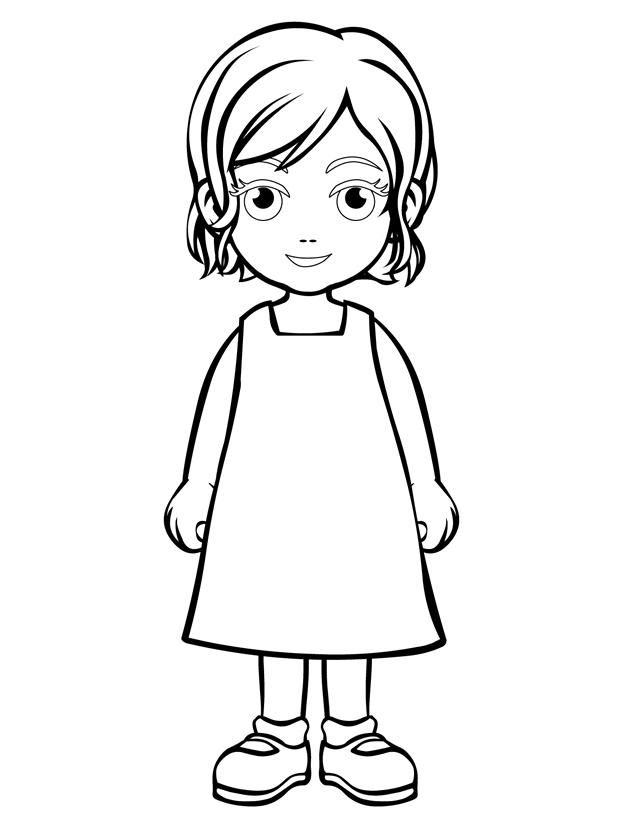 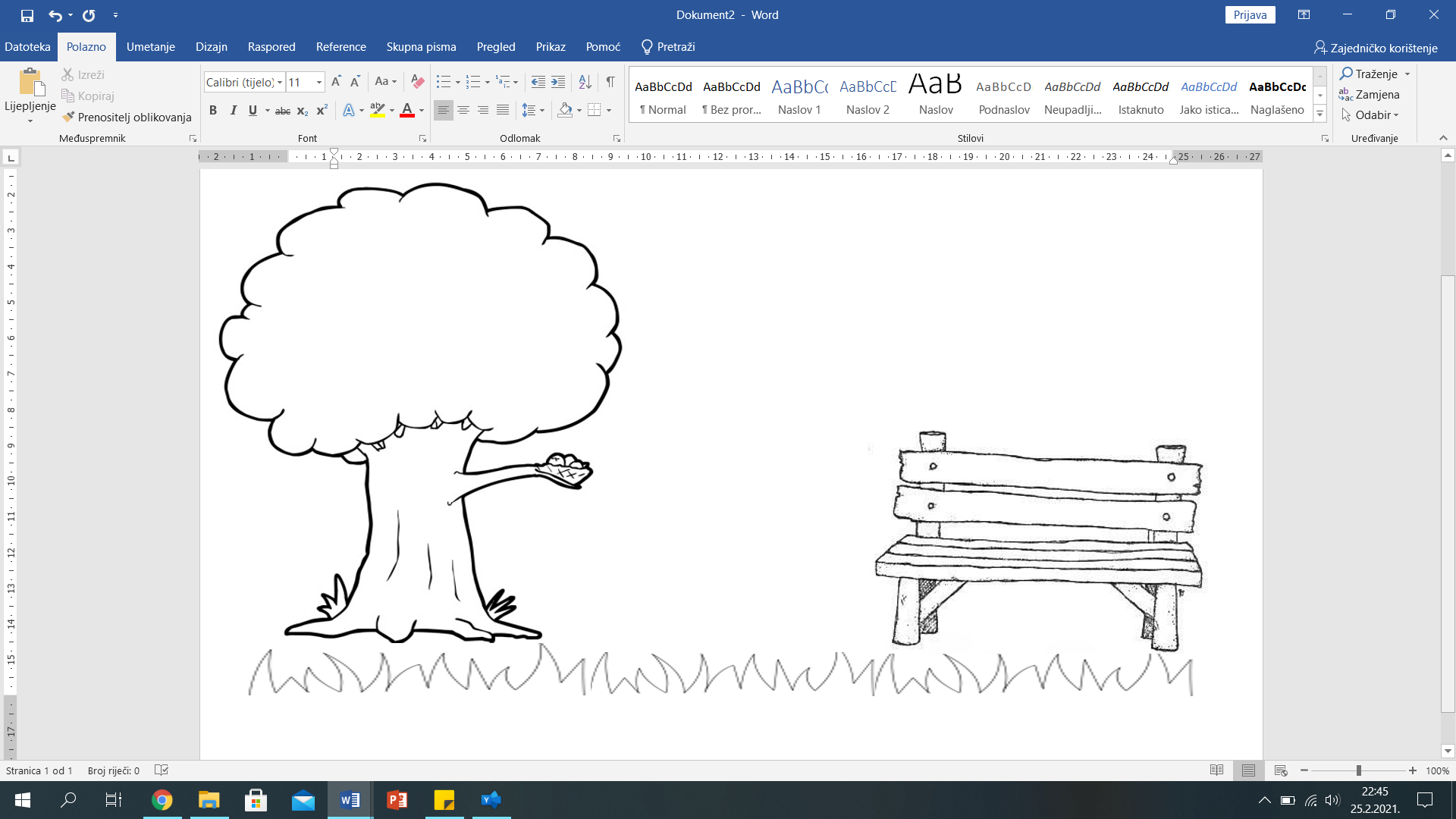 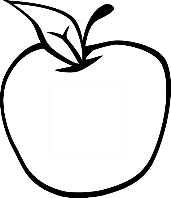 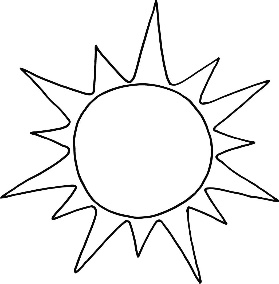 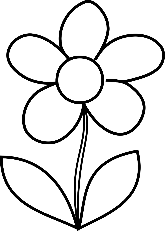 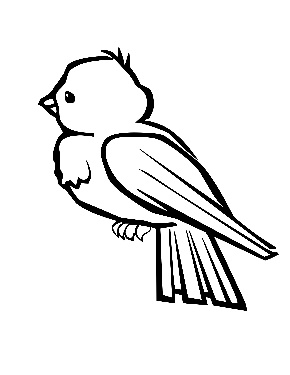 